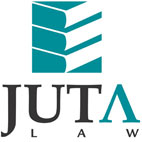 JUTA'S WEEKLY STATUTES BULLETIN(Bulletin 32 of 2017 based on Gazettes received during the week 4 to 11 August 2017)JUTA'S WEEKLY E-MAIL SERVICEISSN 1022 - 6397PROCLAMATIONS AND NOTICESAccounting Standards Board (ASB):Exposure Draft of the Proposed Transitional Provisions for the Initial Adoption of the Standards of GRAP on Interests in Other Entities (ED 157) published for comment 
(BN 141 in GG 41037 of 11 August 2017) (p67)CUSTOMS AND EXCISE ACT 91 OF 1964Schedule 2 amended with effect from 11 August 2018 up to and including 10 August 2019 (GN Rs 829, 830 & 831 in GG 41038 of 11 August 2017) (pp 12, 22 & 32)OCCUPATIONAL HEALTH AND SAFETY ACT 85 OF 1993Amendment notice of direction regarding first aid training published in GN R1198 in GG 40313 of 30 September 2016 published (GN 827 in GG 41037 of 11 August 2017) (p50)LABOUR RELATIONS ACT 66 OF 1995Motor Industry Bargaining Council (MIBCO): Extension to non-parties of the Main Collective Agreement published in GN R321 in GG 40771 of 7 April 2017 corrected 
(GN R828 in GG 41038 of 11 August 2017) (p11)SKILLS DEVELOPMENT ACT 97 OF 1998Extension of period of appointment of administrator for Safety and Security Sector Education and Training Authority (SASSETA) published in GN 95 in GG 38469 of 12 February 2015 and previously extended by GN R144 in GG 39654 of 3 February 2016 and by GN 101 in GG 40602 of 8 February 2017 published (GN 824 in GG 41033 of 8 August 2017) (p4)ELECTRONIC COMMUNICATIONS ACT 36 OF 2005Proposed End-user and Subscriber Service Charter Amendment Regulations 2017 published for comment (GN 822 in GG 41030 of 7 August 2017) (p4)FINANCIAL MARKETS ACT 19 OF 2012Notice of approval of the amendments to the JSE Debt Listing Requirements published with effect from 12 September 2017 (BN 142 in GG 41037 of 11 August 2017) (p68)Proposed amendments to the JSE Listing Requirements published for comment 
(BN 143 in GG 41039 of 11 August 2017) (p4)PROVINCIAL LEGISLATIONEASTERN CAPESpatial Planning and Land Use Management Act 16 of 2013: Mnquma Local Municipality: By-law on Spatial Planning and Land Use Management published 
(PN 157 in PG 3891 of 7 August 2017) (p11)Local Government: Municipal Property Rates Act 6 of 2004: Buffalo City Metropolitan Municipality: Resolution levying property rates for the financial year 1 July 2017 to 30 June 2018 published with effect from 1 July 2017 (LAN 117 in PG 3891 of 7 August 2017) (p113)GAUTENGLocal Government: Municipal Systems Act 32 of 2000: Gauteng Consolidated Annual Municipal Performance Report for the 2015/16 financial year published
(PN 678 in PG 199 of 9 August 2017) (p81)KWAZULU-NATALLocal Government: Municipal Structures Act 117 of 1998: Jozini Local Municipality: Notice to designate Mayor as full-time councillor published (PN 83 in PG 1864 of 7 August 2017) (p3)National Road Traffic Act 93 of 1996: Appointment of a registering authority published with effect from 1 June 2017 (PN 85 in PG 1866 of 10 August 2017) (p16)Local Government: Municipal Systems Act 32 of 2000; Local Government: Municipal Finance Management Act 56 of 2003 and Local Government: Municipal Property Rates Act 6 of 2004: Umvoti Local Municipality: Assessment of rates for the 2017/2018 financial year published 
(MN 106 in PG 1866 of 10 August 2017) (p130)Local Government: Municipal Property Rates Act 6 of 2004: Nongoma Local Municipality: Final budget and Medium Term Revenue & Expenditure Framework for the 2017/2018 financial year published (MN 107 in PG 1866 of 10 August 2017) (p133)LIMPOPOLimpopo Traditional Leadership and Institutions Act 6 of 2005: Recognition of Senior Traditional Leader published with effect from 1 April 2017 (PremN 4 in PG 2843 of 8 August 2017) (p3)Local Government: Municipal Property Rates Act 6 of 2004: Mogalakwena Local Municipality: Notice of determination of property rates in respect of financial year 1 July 2017 to 30 June 2018 published with effect from 1 July 2017 (LAN 101 in PG 2844 of 11 August 2017) (p25)MPUMALANGAMpumalanga Appropriation Act 1 of 2017 (PremN 3 in PG 2838 of 11 August 2017) (p16)Date of commencement: 11 August 2017NORTHERN CAPENorthern Cape Traditional Leadership, Governance and Houses of Traditional Leaders Act 2 of 2007: Rules regulating the Election of Members of the Provincial House of Traditional Leaders in the Northern Cape Province published (GenN 83 in PG 2118 of 4 August 2017) (p4)Northern Cape Traditional Leadership, Governance and Houses of Traditional Leaders Act 2 of 2007: John Taolo Gaetsewe District Municipality: Election of Members of the John Taolo Gaetsewe Local House of Traditional Leaders in the Northern Cape Province published 
(GenN 84 in PG 2118 of 4 August 2017) (p7)Division of Revenue Act 3 of 2017: Northern Cape Provincial Treasury: Notice of publication of allocations to be made to hospitals and schools for the 2017/18 financial year published 
(GenN 78 in PG 2119 of 7 August 2017) (p12)Spatial Planning and Land Use Management Act 16 of 2013: Khai-Ma Local Municipality: Notice of intention to revise the Spatial Planning Development Framework (SDF) published 
(MN 25 in PG 2119 of 7 August 2017) (p16)NORTH WESTLocal Government: Municipal Systems Act 32 of 2000 and Local Government: Municipal Property Rates Act 6 of 2004: Ditsobotla Local Municipality: Notice of property rates payments in respect of the financial year 1 July 2017 to 30 June 2018 published with effect from 1 July 2017 (GenN 85 in PG 7788 of 8 August 2017) (p13)Local Government: Municipal Structures Act 117 of 1998: Rustenburg Local Municipality: Rules of Order By-law 1 of 2017 published and Rules of Order By-law 1 of 2010 published under LAN 80 in PG 6891 of 16 May 2011 repealed (PN 154 in PG 7788 of 8 August 2017 (p16)Local Government: Municipal Property Rates Act 6 of 2004: Naledi Local Municipality: Municipal Property Rates By-law published with effect from 1 July 2017 
(GN 825 in GG 41037 of 11 August 2017) (p15)WESTERN CAPEDisaster Management Act 57 of 2002: Proposed Directions dealing with restrictions on the use of potable water for domestic and industrial purposes published for comment 
(PN 150 in PG 7801 of 4 August 2017) (p698)This information is also available on the daily legalbrief at www.legalbrief.co.za